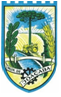 PREFEITURA MUNICIPAL DE JOAÇABASECRETARIA DE DESENVOLVIMENTO ECONÔMICO E INOVAÇÃOPREFEITURA MUNICIPAL DE JOAÇABASECRETARIA DE DESENVOLVIMENTO ECONÔMICO E INOVAÇÃOPREFEITURA MUNICIPAL DE JOAÇABASECRETARIA DE DESENVOLVIMENTO ECONÔMICO E INOVAÇÃOPREFEITURA MUNICIPAL DE JOAÇABASECRETARIA DE DESENVOLVIMENTO ECONÔMICO E INOVAÇÃOPROCESSO N.___________    em ____/_____/________.RÚBRICA PROTOCOLO ___________________________PROCESSO N.___________    em ____/_____/________.RÚBRICA PROTOCOLO ___________________________PROCESSO N.___________    em ____/_____/________.RÚBRICA PROTOCOLO ___________________________REQUERIMENTO PARA APROVAÇÃO DE EDIFICAÇÕES (ANEXO A, IN-SDEI-01)REQUERIMENTO PARA APROVAÇÃO DE EDIFICAÇÕES (ANEXO A, IN-SDEI-01)REQUERIMENTO PARA APROVAÇÃO DE EDIFICAÇÕES (ANEXO A, IN-SDEI-01)REQUERIMENTO PARA APROVAÇÃO DE EDIFICAÇÕES (ANEXO A, IN-SDEI-01)PROCESSO N.___________    em ____/_____/________.RÚBRICA PROTOCOLO ___________________________PROCESSO N.___________    em ____/_____/________.RÚBRICA PROTOCOLO ___________________________PROCESSO N.___________    em ____/_____/________.RÚBRICA PROTOCOLO ___________________________OS CAMPOS A SEGUIR SÃO DE PREENCHIMENTO OBRIGÁTÓRIO, SOB PENA DO INDEFERIMENTO DO PROCESSO POR AUSÊNCIA DE DADOS MÍNIMOS À ANÁLISE DO SERVIÇO SOLICITADO.OS CAMPOS A SEGUIR SÃO DE PREENCHIMENTO OBRIGÁTÓRIO, SOB PENA DO INDEFERIMENTO DO PROCESSO POR AUSÊNCIA DE DADOS MÍNIMOS À ANÁLISE DO SERVIÇO SOLICITADO.OS CAMPOS A SEGUIR SÃO DE PREENCHIMENTO OBRIGÁTÓRIO, SOB PENA DO INDEFERIMENTO DO PROCESSO POR AUSÊNCIA DE DADOS MÍNIMOS À ANÁLISE DO SERVIÇO SOLICITADO.OS CAMPOS A SEGUIR SÃO DE PREENCHIMENTO OBRIGÁTÓRIO, SOB PENA DO INDEFERIMENTO DO PROCESSO POR AUSÊNCIA DE DADOS MÍNIMOS À ANÁLISE DO SERVIÇO SOLICITADO.OS CAMPOS A SEGUIR SÃO DE PREENCHIMENTO OBRIGÁTÓRIO, SOB PENA DO INDEFERIMENTO DO PROCESSO POR AUSÊNCIA DE DADOS MÍNIMOS À ANÁLISE DO SERVIÇO SOLICITADO.OS CAMPOS A SEGUIR SÃO DE PREENCHIMENTO OBRIGÁTÓRIO, SOB PENA DO INDEFERIMENTO DO PROCESSO POR AUSÊNCIA DE DADOS MÍNIMOS À ANÁLISE DO SERVIÇO SOLICITADO.OS CAMPOS A SEGUIR SÃO DE PREENCHIMENTO OBRIGÁTÓRIO, SOB PENA DO INDEFERIMENTO DO PROCESSO POR AUSÊNCIA DE DADOS MÍNIMOS À ANÁLISE DO SERVIÇO SOLICITADO.SERVIÇO SOLICITADO (preencher apenas uma das opções) SERVIÇO SOLICITADO (preencher apenas uma das opções) SERVIÇO SOLICITADO (preencher apenas uma das opções) SERVIÇO SOLICITADO (preencher apenas uma das opções) SERVIÇO SOLICITADO (preencher apenas uma das opções) SERVIÇO SOLICITADO (preencher apenas uma das opções) SERVIÇO SOLICITADO (preencher apenas uma das opções)  ALINHAMENTO; APROVAÇÃO DE PROJETO ARQUITETÔNICO; ALVARÁ DE CONSTRUÇÃO¹; RENOVAÇÃO DE ALVARÁ DE CONSTRUÇÃO; REGULARIZAÇÃO DE OBRA CONSTRUÍDA¹; ALVARÁ DE REFORMA¹;Obs 1. Admite-se solicitação conjunta os Alvarás de Reforma, Ampliação, Regularização e Construção). ALINHAMENTO; APROVAÇÃO DE PROJETO ARQUITETÔNICO; ALVARÁ DE CONSTRUÇÃO¹; RENOVAÇÃO DE ALVARÁ DE CONSTRUÇÃO; REGULARIZAÇÃO DE OBRA CONSTRUÍDA¹; ALVARÁ DE REFORMA¹;Obs 1. Admite-se solicitação conjunta os Alvarás de Reforma, Ampliação, Regularização e Construção). ALINHAMENTO; APROVAÇÃO DE PROJETO ARQUITETÔNICO; ALVARÁ DE CONSTRUÇÃO¹; RENOVAÇÃO DE ALVARÁ DE CONSTRUÇÃO; REGULARIZAÇÃO DE OBRA CONSTRUÍDA¹; ALVARÁ DE REFORMA¹;Obs 1. Admite-se solicitação conjunta os Alvarás de Reforma, Ampliação, Regularização e Construção). ALVARÁ DE AMPLIAÇÃO¹; APROVAÇÃO DE PROJETO MODIFICATIVO; HABITE-SE; HABITE-SE PARCIAL; ALVARÁ DE DEMOLIÇÃO (prazo de execução dedias); NUMERAÇÃO DE PRÉDIO²; MOVIMENTAÇÃO DE TERRA.Obs 2. Admite-se solicitação da numeração de prédio em conjunto com o Alvará de Construção, Habite-se parcial e/ou Habite-se. ALVARÁ DE AMPLIAÇÃO¹; APROVAÇÃO DE PROJETO MODIFICATIVO; HABITE-SE; HABITE-SE PARCIAL; ALVARÁ DE DEMOLIÇÃO (prazo de execução dedias); NUMERAÇÃO DE PRÉDIO²; MOVIMENTAÇÃO DE TERRA.Obs 2. Admite-se solicitação da numeração de prédio em conjunto com o Alvará de Construção, Habite-se parcial e/ou Habite-se. ALVARÁ DE AMPLIAÇÃO¹; APROVAÇÃO DE PROJETO MODIFICATIVO; HABITE-SE; HABITE-SE PARCIAL; ALVARÁ DE DEMOLIÇÃO (prazo de execução dedias); NUMERAÇÃO DE PRÉDIO²; MOVIMENTAÇÃO DE TERRA.Obs 2. Admite-se solicitação da numeração de prédio em conjunto com o Alvará de Construção, Habite-se parcial e/ou Habite-se. ALVARÁ DE AMPLIAÇÃO¹; APROVAÇÃO DE PROJETO MODIFICATIVO; HABITE-SE; HABITE-SE PARCIAL; ALVARÁ DE DEMOLIÇÃO (prazo de execução dedias); NUMERAÇÃO DE PRÉDIO²; MOVIMENTAÇÃO DE TERRA.Obs 2. Admite-se solicitação da numeração de prédio em conjunto com o Alvará de Construção, Habite-se parcial e/ou Habite-se.USO DA EDIFICAÇÃO (Descreva a atividade ou uso da edificação ou que se pretende pra edificação. Excetua-se do preenchimento deste item no caso de solicitação de alinhamento) USO DA EDIFICAÇÃO (Descreva a atividade ou uso da edificação ou que se pretende pra edificação. Excetua-se do preenchimento deste item no caso de solicitação de alinhamento) USO DA EDIFICAÇÃO (Descreva a atividade ou uso da edificação ou que se pretende pra edificação. Excetua-se do preenchimento deste item no caso de solicitação de alinhamento) USO DA EDIFICAÇÃO (Descreva a atividade ou uso da edificação ou que se pretende pra edificação. Excetua-se do preenchimento deste item no caso de solicitação de alinhamento) USO DA EDIFICAÇÃO (Descreva a atividade ou uso da edificação ou que se pretende pra edificação. Excetua-se do preenchimento deste item no caso de solicitação de alinhamento) USO DA EDIFICAÇÃO (Descreva a atividade ou uso da edificação ou que se pretende pra edificação. Excetua-se do preenchimento deste item no caso de solicitação de alinhamento) USO DA EDIFICAÇÃO (Descreva a atividade ou uso da edificação ou que se pretende pra edificação. Excetua-se do preenchimento deste item no caso de solicitação de alinhamento) OBJETO DE LICENCIAMENTO (Exceto para alinhamento e movimentação de terra) OBJETO DE LICENCIAMENTO (Exceto para alinhamento e movimentação de terra) OBJETO DE LICENCIAMENTO (Exceto para alinhamento e movimentação de terra) OBJETO DE LICENCIAMENTO (Exceto para alinhamento e movimentação de terra) OBJETO DE LICENCIAMENTO (Exceto para alinhamento e movimentação de terra) OBJETO DE LICENCIAMENTO (Exceto para alinhamento e movimentação de terra) OBJETO DE LICENCIAMENTO (Exceto para alinhamento e movimentação de terra) NÚMERO DE PAVIMENTOS: NÚMERO DE SUBSOLOS: NÚMERO DE SUBSOLOS: NÚMERO DE SUBSOLOS: NÚMERO DE SUBSOLOS: METRAGEM QUADRADA DE EDIFICAÇÃO: METRAGEM QUADRADA DE EDIFICAÇÃO: MÉTODO CONSTRUTIVO:   ALVENARIA;                      MADEIRA;                       MISTO;                       OUTROS (descrever:).MÉTODO CONSTRUTIVO:   ALVENARIA;                      MADEIRA;                       MISTO;                       OUTROS (descrever:).MÉTODO CONSTRUTIVO:   ALVENARIA;                      MADEIRA;                       MISTO;                       OUTROS (descrever:).MÉTODO CONSTRUTIVO:   ALVENARIA;                      MADEIRA;                       MISTO;                       OUTROS (descrever:).MÉTODO CONSTRUTIVO:   ALVENARIA;                      MADEIRA;                       MISTO;                       OUTROS (descrever:).PILOTIS:   SIM;                      NÃOPILOTIS:   SIM;                      NÃOREQUERENTE  (Nome que constará no documento do licenciamento)REQUERENTE  (Nome que constará no documento do licenciamento)REQUERENTE  (Nome que constará no documento do licenciamento)REQUERENTE  (Nome que constará no documento do licenciamento)REQUERENTE  (Nome que constará no documento do licenciamento)REQUERENTE  (Nome que constará no documento do licenciamento)REQUERENTE  (Nome que constará no documento do licenciamento)NOME:NOME:NOME:NOME:NOME:CPF / CNPJ:CPF / CNPJ:ENDEREÇO:ENDEREÇO:ENDEREÇO:ENDEREÇO:ENDEREÇO:CEP:CEP:E-MAIL DO REQUERENTE:E-MAIL DO REQUERENTE:E-MAIL DO REQUERENTE:E-MAIL DO REQUERENTE:E-MAIL DO REQUERENTE:TELEFONE DO REQUERENTE:TELEFONE DO REQUERENTE:IDENTIFICAÇÃO DO IMÓVEL OBJETO DA SOLICITAÇÃOIDENTIFICAÇÃO DO IMÓVEL OBJETO DA SOLICITAÇÃOIDENTIFICAÇÃO DO IMÓVEL OBJETO DA SOLICITAÇÃOIDENTIFICAÇÃO DO IMÓVEL OBJETO DA SOLICITAÇÃOIDENTIFICAÇÃO DO IMÓVEL OBJETO DA SOLICITAÇÃOIDENTIFICAÇÃO DO IMÓVEL OBJETO DA SOLICITAÇÃOIDENTIFICAÇÃO DO IMÓVEL OBJETO DA SOLICITAÇÃOENDEREÇO DA OBRA:ENDEREÇO DA OBRA:ENDEREÇO DA OBRA:ENDEREÇO DA OBRA:ENDEREÇO DA OBRA:ENDEREÇO DA OBRA:ENDEREÇO DA OBRA:NÚMERO:NÚMERO:BAIRRO:BAIRRO:BAIRRO:BAIRRO:INSCRIÇÃO IMOBILIÁRIA:LOTEAMENTO:LOTEAMENTO:LOTE:LOTE:LOTE:LOTE:QUADRA:RESPONSÁVEIS TÉCNICOS (Exceto para alinhamento e numeração de prédio)RESPONSÁVEIS TÉCNICOS (Exceto para alinhamento e numeração de prédio)RESPONSÁVEIS TÉCNICOS (Exceto para alinhamento e numeração de prédio)RESPONSÁVEIS TÉCNICOS (Exceto para alinhamento e numeração de prédio)RESPONSÁVEIS TÉCNICOS (Exceto para alinhamento e numeração de prédio)RESPONSÁVEIS TÉCNICOS (Exceto para alinhamento e numeração de prédio)RESPONSÁVEIS TÉCNICOS (Exceto para alinhamento e numeração de prédio)PROJETO ARQUITETÕNICO:PROJETO ARQUITETÕNICO:PROJETO ARQUITETÕNICO:PROJETO ARQUITETÕNICO:PROJETO ARQUITETÕNICO:PROJETO ARQUITETÕNICO:CREA /CAU/CRT:EXECUÇÃO DA OBRA (responsável principal):EXECUÇÃO DA OBRA (responsável principal):EXECUÇÃO DA OBRA (responsável principal):EXECUÇÃO DA OBRA (responsável principal):EXECUÇÃO DA OBRA (responsável principal):EXECUÇÃO DA OBRA (responsável principal):CREA /CAU/CRT:TERMOS EM QUE PEDE DEFERIMENTO.TERMOS EM QUE PEDE DEFERIMENTO.TERMOS EM QUE PEDE DEFERIMENTO.TERMOS EM QUE PEDE DEFERIMENTO.TERMOS EM QUE PEDE DEFERIMENTO.TERMOS EM QUE PEDE DEFERIMENTO.TERMOS EM QUE PEDE DEFERIMENTO.ASSINATURA DO REQUERENTEASSINATURA DO REQUERENTEASSINATURA DO REQUERENTEASSINATURA DO REQUERENTEJOAÇABA, DEDE.JOAÇABA, DEDE.JOAÇABA, DEDE.ASSINATURA DO RESPONSÁVEL TÉCNICOASSINATURA DO RESPONSÁVEL TÉCNICOASSINATURA DO RESPONSÁVEL TÉCNICOASSINATURA DO RESPONSÁVEL TÉCNICO